§12535.  Scope of practice for certified professional midwife1.  Certification.  A certified professional midwife may not practice without a current and valid certification.[PL 2015, c. 502, §11 (NEW).]2.  National standards.  A certified professional midwife shall at all times practice within the scope of practice and national standards as delineated by the national association of certified professional midwives.[PL 2015, c. 502, §11 (NEW).]3.  Medical testing and supplies.  The scope of practice of a certified professional midwife includes authorization to order and interpret medical laboratory tests and ultrasound scanning and to obtain equipment and supplies necessary for the safe practice of midwifery.[PL 2015, c. 502, §11 (NEW).]4.  Administration of drugs.  The scope of practice of a certified professional midwife includes the authority to obtain and administer certain drugs as determined by board rule. The board shall limit the drug formulary for certified professional midwives to only those medications that are indicated for the safe conduct of pregnancy, labor and birth and care of women and newborns and that a midwife is educationally prepared to administer and monitor. These may not include schedule II, III or IV drugs as defined in the federal Controlled Substances Act of 1970, 21 United States Code, Section 812.[PL 2015, c. 502, §11 (NEW).]5.  Board rules.  Clarifications of the scope of practice of a certified professional midwife may be established by board rule.[PL 2015, c. 502, §11 (NEW).]SECTION HISTORYPL 2015, c. 502, §11 (NEW). The State of Maine claims a copyright in its codified statutes. If you intend to republish this material, we require that you include the following disclaimer in your publication:All copyrights and other rights to statutory text are reserved by the State of Maine. The text included in this publication reflects changes made through the First Regular and Frist Special Session of the 131st Maine Legislature and is current through November 1, 2023
                    . The text is subject to change without notice. It is a version that has not been officially certified by the Secretary of State. Refer to the Maine Revised Statutes Annotated and supplements for certified text.
                The Office of the Revisor of Statutes also requests that you send us one copy of any statutory publication you may produce. Our goal is not to restrict publishing activity, but to keep track of who is publishing what, to identify any needless duplication and to preserve the State's copyright rights.PLEASE NOTE: The Revisor's Office cannot perform research for or provide legal advice or interpretation of Maine law to the public. If you need legal assistance, please contact a qualified attorney.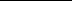 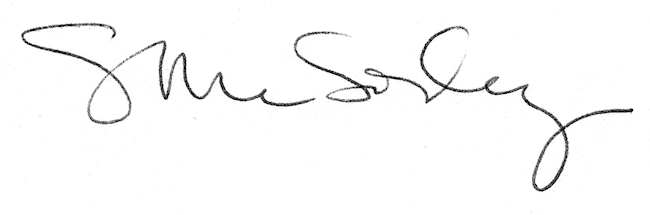 